Új lakás építése esetén a legfeljebb 300 m2 hasznos alapterületű egylakásos lakóépület természetes személy építője vagy építtetője az építési bekerülési költség megfizetéséhez, illetve az építkezés helyéül szolgáló építési telek vételárához az építési telek természetes személy tulajdonosa adó-visszatérítési támogatást igényelhet.Új lakás építésekor nem egyetlen kivitelező vállalkozót bíznak meg a legalább szerkezetkész állapot megépítésével, hanem az építtető természetes személy több vállalkozóval végezteti el a munkákat és akár saját maga szerzi be a szükséges anyagokat. (önerős építkezés).Az adó-visszatérítési támogatás legfeljebb egy alkalommal, 2018. január 1-jén vagy azt követően kiállított számla alapján vehető igénybe.Az adó-visszatérítési támogatás kizárólag 27%-os általános forgalmi adó mértékkel kiállított számla vagy számlák benyújtása esetén vehető igénybe. A számlabemutatási kötelezettség teljesítésénél az 5 százalékos általános forgalmi adó mértékkel kiállított számla nem vehető figyelembe.Az adó-visszatérítési támogatás összege megegyezik az építkezés helyéül szolgáló építési telek, valamint az egylakásos lakóépület építéséhez megvásárolt anyagok és igénybe vett szolgáltatások számlájában feltüntetett – és bekerülési költség esetén a kiállított számla szerint megfizetett – általános forgalmi adó összegével, de legfeljebb 5 000 000 forint.Ha az igénylő családi otthonteremtési kedvezményt is igényel, akkor ugyanazon hitelintézetnél egyidejűleg nyújthatja be az adó-visszatérítési támogatás és a családi otthonteremtési kedvezmény iránti kérelmét.Új lakás építése esetén az építkezés helyéül szolgáló építési telek vételárához az építési telek természetes személy tulajdonosa valamint a legfeljebb 300 m2 hasznos alapterületű új egylakásos lakóépület vásárlása vagy építése esetén – családi otthonteremtési kedvezmény igénylésével egyidejűleg – a telekárat is tartalmazó vételárához a természetes személy vevő, illetve a hitelintézet által elfogadott költségvetésben szereplő bekerülési költségéhez a természetes személy telektulajdonos építtető adó-visszatérítési támogatást igényelhet. Új lakás építtetésekor jellemzően olyan építési szerződést kötnek, amikor a legalább szerkezetkész állapot felépítésére szerződnek, egyetlen kivitelező vállalkozóval (generálkivitelezővel).Az adó-visszatérítési támogatás legfeljebb egy alkalommal, 2021. január 1-jén vagy azt követően kiállított számla alapján vehető igénybe.Az adó-visszatérítési támogatás kizárólag 5%-os általános forgalmi adó mértékkel kiállított számla vagy számlák benyújtása esetén vehető igénybe. A számlabemutatási kötelezettség teljesítésénél a 27%-os általános forgalmi adó mértékkel kiállított számla nem vehető figyelembe. A lakóingatlannak nem minősülő, a lakás rendeltetésszerű használatához nem szükséges helyiség adóalapjára eső rész tekintetében a 27%-os általános forgalmi adó mértékkel kiállított számla is figyelembe vehető a számlabemutatási kötelezettség teljesítésénél.Az adó-visszatérítési támogatás összege megegyezik a telekárat is tartalmazó vételár, illetve a hitelintézet által elfogadott költségvetésben szereplő bekerülési költség számlájában feltüntetett – és bekerülési költség esetén a kiállított számla szerint megfizetett – általános forgalmi adó összegével, de legfeljebb 5 000 000 forint.Használt lakás vásárlással egybekötött lakás korszerűsítés illetve bővítés valamint meglévő használt lakás bővítése, korszerűsítése, bővítése és korszerűsítése szerinti célokra a természetes személy tulajdonos a hitelintézet által elfogadott költségvetésben szereplő bekerülési költséghez adó-visszatérítési támogatást igényelhet.Az adó-visszatérítési támogatás legfeljebb egy alkalommal, 2018. január 1-jén vagy azt követően – de meglévő lakás korszerűsítésére irányuló támogatási cél esetén az igénylést legfeljebb 6 hónappal megelőzően – kiállított számla alapján vehető igénybe.Az adó-visszatérítési támogatás összege megegyezik a bővítéshez, illetve a korszerűsítéshez megvásárolt anyagok és igénybe vett szolgáltatások számlájában feltüntetett és a kiállított számla szerint megfizetett általános forgalmi adó összegével, de nem haladhatja meg az 5 000 000 forintot.Az adó-visszatérítési támogatás kizárólag 27%-os általános forgalmi adó mértékkel kiállított számla benyújtása esetén vehető igénybe. A számlabemutatási kötelezettség teljesítésénél az 5 százalékos általános forgalmi adó mértékkel kiállított számla nem vehető figyelembe.1.bekerülési költség: a következő kiadásoknak, telekárat és a beépített vagy szabadon álló berendezési tárgyakat nem tartalmazó hányada:a) az új lakásaa) épületszerkezeteinek, közös használatra szolgáló helyiségeinek és központi berendezéseinek építési költségei,ab) rendeltetésszerű használhatóságát biztosító helyiségeinek, tárolóhelyiségeknek – ideértve a különálló épületben megvalósuló tüzelőanyag-tárolót, a lomkamrát –, melléképítményeknek – ideértve a hulladéktartály-tárolót, a közműpótló építményeket és berendezéseket, a közmű-becsatlakozás építményeit –, egyéb építményeknek – ideértve a lakótelek homlokvonalán álló kerítést, az építésügyi hatóság által előírt kerítést, az épület megközelítését szolgáló tereplépcsőt, lejtőt és járdát, valamint támfalat és szivárgó övárkot –, valamint a gépkocsitároló helyiségnek építési költségei,ac) közműbekötéseinek költségvetés szerinti építési költségei,ad) építésével kapcsolatos lebonyolítási költségek, köztük a műszaki tervezés, a hatósági engedélyezés – ideértve a használatbavétel tudomásulvételét, illetve az egyszerű bejelentéshez kötött épület felépítésének megtörténtéről szóló hatósági bizonyítvány kiállítását is – és a műszaki ellenőrzés költségeit,ae) építéséhez kapcsolódóan a jogszabály alapján fizetendő útépítési és közművesítési hozzájárulás,af) építéséhez kapcsolódóan a távfűtés bekapcsolási díja, az elektromos hálózat fejlesztési hozzájárulásai,ag) építéséhez kapcsolódó közterületi út-, járda- és közműépítési költségek és hozzájárulások,b) a bővítésba) érdekében a lakás épületszerkezeteinek, közös használatra szolgáló helyiségeinek, tárolóhelyiségeinek – ide nem értve a különálló épületben megvalósuló tüzelőanyag-tárolót, a lomkamrát – és központi berendezéseinek építési költsége,bb) lebonyolítási költségei, köztük a műszaki tervezés, a hatósági engedélyezés – ideértve a használatbavétel tudomásulvételét – és a műszaki ellenőrzés költsége,c) az új lakás megépítéséhez vagy a lakás bővítéséhezca) szükséges földmunka elvégzésének költségei,cb) kapcsolódóan felmerült építménybontási költségek,cc) kapcsolódóan a Lechner Tudásközpont Nonprofit Korlátolt Felelősségű Társaság (a továbbiakban: Lechner Tudásközpont) honlapján nyilvánosan elérhető Nemzeti Mintaterv Katalógusból kiválasztott, felhasználói szerződésben rögzített mintatervnek az érintett építési vagy bővítési helyszínre történő adaptálásával összefüggő tervezési díj (a továbbiakban: adaptációs költség);2. egyedülálló: az a személy, aki hajadon, nőtlen, özvegy, özvegy bejegyzett élettárs, elvált, elvált bejegyzett élettárs vagy az, akinek a házassága, bejegyzett élettársi kapcsolata megszűnt, és nincs élettársa;3. egylakásos lakóépület: a tulajdoni formájától függetlenüla) olyan szabadon álló, oldalhatáron álló, zártsorú beépítési móddal vagy a telken meglévő épülethez csatlakozó módon épített, egy lakást magában foglaló lakóépület, amely önálló tető- és épületszerkezettel és a terepszintről közvetlen bejárattal rendelkezik, vagyb) – használt lakás esetében – olyan ikerház, sorház vagy láncház, amelyben a családi otthonteremtési kedvezménnyel érintett lakás önálló tető- és épületszerkezettel és a terepszintről közvetlen bejárattal rendelkezik;4. életvitelszerű bentlakás: a támogatással érintett lakásnak a polgárok személyi adatainak és lakcímének nyilvántartásáról szóló törvény szerinti bejelentett lakóhelyként – hontalan esetén a harmadik országbeli állampolgárok beutazásáról és tartózkodásáról szóló törvény szerinti szálláshelyként – történő életvitelszerű használata;5. fiatal házaspár: házastársak, akik közül a feleség a családi otthonteremtési kedvezmény iránti kérelem benyújtásának időpontjában még nem töltötte be a 41. életévét;6. gyermek:a) a magzat a várandósság betöltött 12. hetét követően, valamintb) aki az igénylő vér szerinti vagy örökbefogadott eltartott gyermeke, és a 25. életévét még nem töltötte be, vagy betöltötte, de megváltozott munkaképességű személynek minősül;7. használt lakás: olyan lakóingatlan, amely nem minősül a 14. pont szerinti új lakásnak;8. hasznos alapterület: a lakáson belül közvetlenül megközelíthető, következő helyiségek – az országos településrendezési és építési követelményekről szóló 253/1997. (XII. 20.) Korm. rendelet (a továbbiakban: OTÉK) 1. melléklet 46. pontja szerint számított – hasznos alapterületének összege:a) előszoba, közlekedő,b) nappali,c) hálószoba,d) étkező,e) konyha, étkezőkonyha,f) fürdőszoba,g) WC,h) kamra, tároló,i) gardrób,j) mosókonyha,k) kazánhelyiség ésl) egyéb fűthető helyiség, ide nem értve a gépjárműtárolót és a pinceszinti helyiséget;9. hitelintézet:a) a magyarországi székhellyel vagy fiókteleppel rendelkező hitelintézet, valamintb) a hitelintézetekről és a pénzügyi vállalkozásokról szóló 2013. évi CCXXXVII. törvényben (a továbbiakban: Hpt.) foglaltaknak megfelelően a hitelintézettel egyenértékű prudenciális szabályozásnak megfelelő pénzügyi vállalkozás;10. külterületi lakás: a település külterületén, az ingatlan-nyilvántartásban tanya vagy birtokközpont megnevezéssel nyilvántartott ingatlan, ha azon a 11. pontnak megfelelő lakóingatlan van;11. lakás: a lakhatás feltételeinek megfelelő, az ingatlan-nyilvántartásban lakóház vagy lakás fő rendeltetés szerinti jelleggel nyilvántartott ingatlan, valamint tanya, vagy birtokközpont jogi jelleggel nyilvántartott ingatlan lakáscélú épületei a hozzá tartozó földrészlettel, amely rendelkezik legalább:a) 12 négyzetmétert meghaladó alapterületű lakószobával és főzőhelyiséggel – ennek hiányában további, legalább 4 négyzetméter alapterületű, a főzést lehetővé tevő, önálló szellőzésű lakótérrel, térbővülettel –, továbbá fürdőhelyiséggel és WC-vel,b) közműves villamosenergia-szolgáltatással,c) egyedi fűtési móddal,d) közműves szennyvízelvezetéssel, vagy ha nincs a településen (településrészen) közműves szennyvízelvezetés, akkor a szennyvíz tisztítása és elhelyezése egyedi szennyvízkezelő berendezéssel vagy tisztítómezővel ellátott oldómedencés műtárggyal vagy időszakos tárolása egyedi, zárt szennyvíztárolóban történik, ése) közműves ivóvíz-szolgáltatással, vagy ha a településen (településrészen) nincs közműves ivóvíz-szolgáltatás, akkor a telken ivóvíz minőségű vizet szolgáltató kút van;12. megváltozott munkaképességű személy: akinek a rehabilitációs hatóság komplex minősítése alapján egészségi állapota legfeljebb 50 százalékos mértékű, vagy a rehabilitációs hatóság jogelődjei által végzett hatályos minősítés alapján egészségkárosodása legalább 50 százalékos mértékű, vagy 2008. január 1-jét megelőzően kiállított hatályos szakvéleménye szerint a munkaképességét legalább 67 százalékban elvesztette, vagy aki után az igénylő gyermekek otthongondozási díjában részesül;13. preferált kistelepülés: a 302/2023. (VII. 11.) Korm. rendelet 2. melléklet szerinti település;14. új lakás: a meglévő épület vagy épületrész átalakítása kivételével az alapozási munkáktól kezdődően – kivéve, ha a meglévő alap szakértői vélemény alapján felhasználható – újonnan épített egylakásos lakóépület, amelynek az elkészülte használatbavételi engedéllyel, a használatbavétel tudomásulvétele megtörténtének igazolásával vagy a felépítésének megtörténtét tanúsító hatósági bizonyítvánnyal igazolható, ideértve a tanyán vagy birtokközpontban található lakóépületet is.………………………………. igénylő és …………………………………….. házastárs/élettárs, mint együttes igénylők büntetőjogi felelősségünk tudatában kijelentjük, hogy az alábbiakban tett nyilatkozatokat mindkettőnk vonatkozásában a valóságnak megfelelnek, azokat magunkra nézve kötelezőnek tekintjük.Tudomásul vesszük, hogy a kérelem benyújtásának napja az a nap, amikor az adó-visszatérítési támogatás kérelmi nyomtatványhoz az előírt, az igénylési feltételeket igazoló dokumentumokat teljes körűen benyújtom(juk) a Bank részére. A Bank ennek megtörténtéről - a benyújtásról és a becsatolt dokumentumokról - igazolást ad részemre/részünkre.Tudomásul vesszük, hogy a támogatás igénylésekor valótlan adatok szolgáltatása, valamint a támogatás jogosulatlan igénybevétele esetén a családi otthonteremtési kedvezményt az e rendeletben foglaltak szerint vissza kell fizetni.Büntetőjogi felelősségünk tudatában az alábbi teljes bizonyító erejű nyilatkozatokat tesszük:A. Alulírott Igénylők büntetőjogi felelősségünk tudatában nyilatkozunk, hogy jelen kérelem 	benyújtásakor házasságban és közös háztartásban élünk:7.1.B. Alulírott Igénylők büntetőjogi felelősségünk tudatában nyilatkozunk, hogy jelen kérelem 	benyújtásakor élettársi közösségben és közös háztartásban élünk:Alulírott Igénylők büntetőjogi felelősségünk tudatában nyilatkozunk, hogy a kérelem benyújtásának időpontjában:*igen válasz jelölendő, ha az állítás igaz, nem válasz jelölendő, ha az állítás nem igazAlulírott igénylők büntetőjogi felelősségünk tudatában nyilatkozunk, hogy a kérelem benyújtásának időpontjában: *igen válasz jelölendő, ha az állítás igaz, nem válasz jelölendő, ha az állítás nem igazHa a nyilatkozattól eltérően a Bank megállapítja, hogy az igénylőnek van a kérelem benyújtása és elbírálása napján is fennálló, a jelen pont szerinti mértéket meghaladó köztartozása, akkor 14 napos határidő tűzésével – amely az elbírálási határidőbe nem számít be – felhívja az igénylőt arra, hogy köztartozásának a felhívás kézhezvételétől számított 14 napon belül történő megfizetését és annak igazolását követően válhat a családi otthonteremtési kedvezményre jogosulttá.Alulírott igénylők büntetőjogi felelősségünk tudatában nyilatkozunk, hogy a kérelemmel érintett, több önálló lakásból álló, osztatlan közös tulajdonban álló lakásra vonatkozóan az ingatlan-nyilvántartásban nyilvántartott kizárólagos használati jogunk* áll fenn. (*a nyilatkozat több önálló lakásból álló, osztatlan közös tulajdon esetén töltendő!)Alulírott igénylő(k) büntetőjogi felelősségünk tudatában nyilatkozunk, hogy az adó-visszatérítési támogatással érintett lakást, az állam javára bejegyzett elidegenítési és terhelési tilalom fennállása alattAz igénylő a fenti nyilatkozatot akkor teheti meg, ha a családi otthonteremtési kedvezménnyel érintett lakás megszerzésének költségeihez nem vett korábban igénybe az 1407/2013/EU bizottsági rendelet szerinti csekély összegű (de minimis), illetve ezen jogcímtől eltérő jogcímen az európai uniós versenyjogi értelemben vett állami támogatásokkal kapcsolatos eljárásról és a regionális támogatási térképről szóló 37/2011. (III. 22.) Korm. rendelet 2. § 1. pontja szerinti állami támogatást.Alulírott igénylő(k) büntetőjogi felelősségem(ünk) tudatában nyilatkozunk, hogy az állam javára bejegyzett jelzálogjog fennállása alatt az adó-visszatérítési támogatással érintett lakáshoz tartozó földrészletet, illetve az azon álló melléképítményt saját gazdasági tevékenységem(ünk) céljára kívánom(juk) hasznosítani, ide nem értve annak bérbe vagy haszonbérbe adását.Alulírott igénylő(k) büntetőjogi felelősségem(ünk) tudatában nyilatkozunk, hogy jelen kérelem benyújtásának időpontjában kereső tevékenységem alapján valamely másik állam társadalombiztosítási rendszerének hatálya alatt állok, melyet az illetékes külföldi hatóság által kiállított igazolással igazoltam. Vállalom, hogy a szerződés megkötését követő 180 napon belül a társadalombiztosítás ellátásaira és a magánnyugdíjra jogosultakról, valamint e szolgáltatások fedezetéről szóló 2019. évi CXXII. törvény (Tbj) 6. §-a szerinti biztosítottá válok. Alulírott igénylő(k) büntetőjogi felelősségem(ünk) tudatában nyilatkozom(unk), hogy*igen válasz jelölendő, ha az állítás igaz, nem válasz jelölendő, ha az állítás nem igaz Alulírott igénylők büntetőjogi felelősségem(ünk) tudatában nyilatkozom(unk) és kijelentem(jük), hogy az adásvétel tárgyát képező telek eladója/eladóival élettársi illetve nem közeli hozzátartozói, kapcsolatban nem állok/állunk, továbbá az eladóval, mint jogi személlyel, jogi személyiség nélküli társasággal vagy egyéni vállalkozóval tulajdonosi kapcsolatban nem állok/állunk. (Telekvásárlással érintett kérelem esetén töltendő!) Alulírott igénylők büntetőjogi felelősségem(ünk) tudatában nyilatkozom(unk) és kijelentem(jük), hogy az új lakás építésével, kivitelezésével megbízott építési tevékenységet végző gazdálkodó szervezetben nem rendelkezem(ünk) tulajdonnal, valamint a gazdálkodó szervezet tulajdonosa nem közeli hozzátartozóm / élettársam. (Lakóépület kivitelezői szerződés alapján történő építtetése esetén töltendő!)Alulírott igénylők büntetőjogi felelősségem(ünk) tudatában nyilatkozom(unk) és kijelentem(jük), hogy lakás korszerűsítése esetén, a kérelem benyújtása időpontjában nem rendelkezem(ünk) a következő feltételek valamelyikével: 12 négyzetmétert meghaladó alapterületű lakószobával és főzőhelyiséggel, ennek hiányában további, legalább 4 négyzetméter alapterületű, a főzést lehetővé tevő, önálló szellőzésű lakótérrel, térbővülettel – és jelen nyilatkozatban vállalom(juk), hogy a lakás legkésőbb a korszerűsítést követően az előbbi feltételeknek eleget tesz.Alulírott igénylők büntetőjogi felelősségem(ünk) tudatában nyilatkozom(unk) és kijelentem(jük), hogy lakás bővítésére igényelt adó-visszatérítési támogatás esetén, a lakás hasznos alapterületére vonatkozó előírásnak legkésőbb a bővítést követően fog megfelelni. Amennyiben a kérelem benyújtásakor a támogatással érintett lakás nem felel meg a hasznos alapterületre vonatkozó előírásoknak, vállalom(juk), hogy a lakás vagy az egylakásos lakóépület, a lakás a bővítését követően azoknak meg fog felelni..Alulírott igénylő(k) büntetőjogi felelősségem(ünk) tudatában nyilatkozom(unk), :Igénylők hozzájárulásunkat adjuk, hogy  személyes adataimat(inkat) a Bank az adó-visszatérítési támogatásra való jogosultság megállapítása és az igénybevétel jogszerűségének ellenőrzése céljából és időtartamára kezelje.saját és a vele közös háztartásban élő kiskorú gyermekei személyazonosító adatainkat, (név, születési név, anyja neve, születési hely és idő, állampolgárság, lakcím, értesítési cím, személyi azonosító és adóazonosító jel), valamint az adó-visszatérítési támogatásra vonatkozó információkat a támogatás szabályszerű igénybevételének ellenőrzése céljából a Bank felhasználja és továbbítsa az illetékes kormányhivatal, a Kincstár, valamint az állami adóhatóság részére,a Bank, a kormányhivatal és az állami adóhatóság a bizonylatok valódiságát, a bennük foglalt gazdasági esemény megtörténtét és ezekkel összefüggésben az adó-visszatérítési támogatás igénybevételének jogszerűségét, felhasználásának szabályszerűségét a helyszínen - a lakásban is - ellenőrizze, és annak eredményéről a Bankot tájékoztassa, illetve, ha olyan jogszabálysértést is észlel, amellyel kapcsolatos eljárás a kormányhivatal hatáskörébe tartozik, a kormányhivatalt hivatalból értesítse,a büntetlen előéletet igazoló érvényes hatósági igazolványban szereplő személyes adataimat(inkat) a Bank az adó-visszatérítési támogatásra való jogosultság megállapítása céljából és időtartamára kezelje. (erkölcsi bizonyítvány bemutatása esetén.)hogy az állami adóhatóság, illetve a kormányhivatal a kérelembeli nyilatkozatokban foglaltak ellenőrzése céljából az illetékes hatóságtól a jogosultság feltételeit igazoló adatokat és okiratokat beszerezze, az azokban foglalt személyes adatainkat kezelje.a gyermek születését a Kincstár – a családtámogatási adatbázist magában foglaló egységes szociális nyilvántartásban már rendelkezésre álló és a hitelintézet által szolgáltatott adatokat összevetve – megállapítsa.Tudomásul veszem(szük) és kijelentem(jük), hogy:új lakás építéséhez az adó-visszatérítési támogatási szerződés abban az esetben köthető, ha az igénylő az építési tevékenységet végző gazdálkodó szervezetben nem rendelkezik tulajdonnal, valamint a gazdálkodó szervezet tulajdonosa az igénylőnek nem közeli hozzátartozója vagy élettársa.az adó-visszatérítési támogatással felépített új lakásban/korszerűsített és/vagy bővített használt lakásban csak az igénylő és házastársa/élettársa, mint támogatott személyek szerezhetek(ünk) tulajdont. Meglévő családi ház bővítése/korszerűsítése esetén legalább 50% tulajdoni részesedéssel rendelkezem(ünk). Továbbá, hogy mindkettőnknek az ingatlan-nyilvántartásba bejegyzett tulajdonnal kell rendelkeznem(ünk).a támogatással érintett ingatlannak az elidegenítés és terhelési tilalom 10 éve alatt lakásbiztosítással kell rendelkeznie.új lakás építése/használt lakás vásárlása és korszerűsítése és/vagy bővítése/meglévő lakás korszerűsítése és/vagy bővítése esetén az adó-visszatérítési támogatás igénybevételéről szóló támogatási szerződés megkötésének feltétele, hogy az általam(unk) benyújtott bekerülési költséget tartalmazó költségvetést a Bank elfogadja.új lakás építése/használt lakás vásárlása és korszerűsítése és/vagy bővítése/meglévő lakás korszerűsítése és/vagy bővítése esetén az igénylő, az igénylő házastársa/élettársa, mint támogatott személyek a támogatás utolsó részfolyósítását követően 10 évig életvitelszerűen kell az új lakásban laknunk.új lakás építése/használt lakás vásárlásával egyidejűleg történő bővítés/meglévő lakás bővítése esetén a támogatás utolsó részfolyósítását követő 90 napon belül bemutatom(juk) a Bank részére a lakcímet igazoló hatósági igazolványt, hontalan támogatott személy esetében a harmadik országbeli állampolgárok beutazásáról és tartózkodásáról szóló törvény szerinti ideiglenes tartózkodásra jogosító igazolást, mely igazolja, hogy a támogatással érintett új lakás mindazon személyek lakóhelye/szálláshelye, akiknek együttköltözésére tekintettel az adó-visszatérítési támogatás folyósítása történt.új lakás építésének minősülő tetőtérbeépítés, emeletráépítés esetén kijelentem(jük), hogy abban a lakóépületben, amelynek tetőterében vagy emeletén az új lakás kialakításra kerül, én, mint igénylő, valamint gyermekem,olyan gazdálkodó szervezet, amellyel tulajdonosi jogviszonyban állok,olyan alapítvány, vagy egyesület, amelynek alapító tagja vagyoknem rendelkezem, illetve nem rendelkezik tulajdonjoggal, vagy közös tulajdon esetén kizárólagos használati joggal.amennyiben a lakáscélt a saját erőn és az adó-visszatérítési támogatáson felül banki kölcsön igénybevételével valósítom(juk) meg, úgy az adó-visszatérítési támogatás abban az esetben igényelhető, ha a Bank engem, mint igénylőt az igényelt kölcsön felvételéhez hitelképesnek minősít. új lakás építése/használt lakás vásárlásával egyidejűleg történő bővítés/meglévő lakás bővítése esetén, amennyiben az egyszerű bejelentéshez kötött építési tevékenység alapján kezdem meg az építkezést, úgy építésügyi hatósági engedélyezési eljárást támogató elektronikus dokumentációs rendszer által előállított visszaigazolást, vagy 2019. október 24. előtt tett bejelentés esetén az elektronikus napló üzemeltetője által előállított, a készenlétbe helyezett elektronikus építési napló adatait feltüntető visszaigazolást, és az építésügyi hatósági engedélyezési eljárást támogató elektronikus dokumentációs rendszerbe vagy az építész tervező által az egyszerű bejelentés mellékleteként az elektronikus építési naplóba feltöltött, legalább a 155/2016. (VI.13.) Korm. rendelet 1. sz. melléklete szerinti egyszerű bejelentési dokumentációt bemutatom(juk) a Banknak, mely dokumentáció megegyezik az építésügyi hatósági engedélyezési eljárást támogató elektronikus dokumentációs rendszerbe, illetve az elektronikus építési naplóba feltöltött dokumentumokkal,  továbbá hogy a bejelentést követő 15 nap  leteltével nyilatkozom(unk), hogy a bejelentést követő 15 nap letelt és az építési tevékenységet megkezdhetem(jük).új lakás építése / használt lakás vásárlásával egyidejűleg történő engedélyköteles bővítés/ meglévő lakás engedélyköteles bővítése esetén, a kérelem benyújtásának időpontjáig a kedvezménnyel érintett ingatlan használatbavétel tudomásulvételére vagy használatba vételi engedély kiadására nem kerülhet sor.Építés esetén kötelezettséget vállalunk arra, hogy a támogatást biztosító jelzálogjog ranghelyét kizárólag a kedvezménnyel épített új lakás felépítésére felvett lakáscélú hitelintézeti, illetve lakás-takarékpénztári kölcsön, továbbá az építkezés helyéül szolgáló építési telek megvásárlásához felvett hitelintézeti / lakás-takarékpénztári kölcsönt biztosító jelzálog ranghelye előzi meg.a támogatást csak a telek vételára, illetve a végleges használatbavételi engedély kiadása / használatbavétel tudomásulvétele / egyszerű bejelentéshez kötött építési munkák befejezésének tudomásulvétele előtt elvégzett munkák, igénybe vett szolgáltatások, beépített anyagok, - ideértve az ideiglenes használatbavételi engedélyben a végleges használatbavételi engedély kiadásának feltételeként az építési hatóság által előírtakat is – finanszírozására lehet igénybe venni.a támogatás folyósítása csak akkor kezdhető meg, ha az építtető támogatott személy a támogatáson és a hitelintézeti kölcsönön kívül saját erejét a lakás építésére már felhasználta.27%-os számlabenyújtási kötelezettség esetén, az adó-visszatérítési támogatás kizárólag a 27%-os általános forgalmi adó mértékkel, 2018. január 1-jét követően kiállított számla/számlák benyújtása esetén vehető igénybe. A számlabemutatási kötelezettség teljesítésénél az 5%-os általános forgalmi adó mértékkel kiállított számla nem vehető igénybe.5%-os számlabenyújtási kötelezettség esetén, az adó-visszatérítési támogatás kizárólag az 5%-os általános forgalmi adó mértékkel, 2021.01.01-jét követően kiállított számla/számlák benyújtása esetén vehető igénybe. A számlabemutatási kötelezettség teljesítésénél a 27%-os általános forgalmi adó mértékkel kiállított számla nem vehető igénybe.lakás vásárlása esetén a telekárat is tartalmazó vételár, lakáscsere esetén a vételár-különbözet 10%-át készpénzben, a fennmaradó fizetési kötelezettséget az eladó által megjelölt – a pénzforgalmi szolgáltatás nyújtásáról szóló törvényben meghatározott – fizetési számlájára teljesítjük;új lakás/használt lakás vásárlása és korszerűsítése és/vagy bővítése/meglévő lakás korszerűsítése és/vagy bővítése építése esetén a Bank kizárólag olyan - 2018. január 1-jén, vagy azt követően, de az építési engedély kiadását/bővítés esetén a bővítési munkák megkezdését legfeljebb 6 hónappal megelőzően kiállított - számlát fogad el, melynek kibocsátója a számla Banknál történő benyújtásának időpontjában az állami adóhatóság honlapján közzétett működő adóalany nyilvántartásban szerepel.Amennyiben a számla kibocsátója az előző időpontban az állami adóhatóság honlapján közzétett működő adóalany nyilvántartásban nem szerepel, úgy a számla akkor fogadható el, ha a támogatott személy a számlákhoz csatolja az állami adóhatóság igazolását, mely szerint a számlakibocsátó a számla kibocsátásának időpontjában az állami adóhatóság nyilvántartásában működő adóalanyként szerepel.Kijelentem(jük), hogy új lakás építése/használt lakás vásárlása és korszerűsítése és/vagy bővítése/meglévő lakás korszerűsítése és/vagy bővítése építése esetén legkésőbb a támogatás utolsó részfolyósításáig – a támogatási szerződésben foglalt ütemezés megtartása mellett – bemutatom(juk):a Bank által elfogadott költségvetésben szereplő bekerülési költség legalább 70%-áról saját nevünkre, használatbavételi engedéllyel vagy használatbavétel tudomásulvételét igazoló hatósági bizonyítvánnyal még nem rendelkező lakás megvásárlása, illetve az egyszerű bejelentéshez kötött épület felépítésének megtörténte előtt történő megvásárlása esetén a vételár 70%-a erejéig az előző építtető nevére kiállított számlákat;amennyiben új lakás építése során bontott anyagok is felhasználásra kerülnek, ezeknek az építőipari kivitelezési tevékenység felelős műszaki vezetője által írásban igazolt értékéig a fenti számlabemutatási kötelezettség csökkenthető. E csökkentés mértéke nem haladhatja meg a számlabenyújtási kötelezettség 20%-át.A használatbavételi engedélyt vagy használatbavétel tudomásulvételét igazoló hatósági bizonyítványt vagy az egyszerű bejelentéshez kötött épület felépítésének megtörténtéről szóló hatósági bizonyítványt, vagy építésügyi hatósági engedélyezési eljárást támogató elektronikus dokumentációs rendszer által előállított igazolást.az adó-visszatérítési támogatás igénybevételével:az épített lakásra az építkezés idejére és a használatbavételi engedély megadását vagy a használatbavétel tudomásulvételét követő vagy az egyszerű bejelentéshez kötött építési tevékenység befejezésének megtörténtét követő,vásárolt telekre az adásvételi szerződés megkötését követőhasznált lakás bővítési célja esetén a bővítési munkálatok idejére és a munkálatok Bank általi elfogadását, vagy építésiengedély-köteles bővítés esetén a használatbavételi engedély kiadását, a használatbavétel tudomásulvételét vagy egyszerű bejelentéshez kötött bővítés esetén a bővítés megtörténtét tanúsító hatósági bizonyítvány kiállítását; korszerűsítési cél esetén pedig a korszerűsítés Bank általi elfogadását követő 10 évig terjedő időszakra az állam javára jelzálogjog, valamint annak biztosítására elidegenítési és terhelési tilalom kerül bejegyzésre. Kötelezettséget vállalunk, hogy a támogatással érintett ingatlan vonatkozásában az épített/bővített/korszerűsített lakásra a használatbavételi engedély megadását/használatbavétel tudomásul vételét/korszerűsítési cél Bank általi elfogadását követő 10 évig terjedő időszak lejártáig haszonélvezeti vagy használati jogot nem alapítunk.Tudomásul veszem(szük), hogy amennyiben a lakáscélt a saját erőn és az adó-visszatérítési támogatáson felül hitelintézeti kölcsön igénybevételével valósítom(juk) meg, és a hitelintézeti kölcsönt nem a MBH DUNA BANK Zrt -nél, hanem más hitelintézettől igényelem(jük), úgy a kölcsönt nyújtó hitelintézet által kiadott hitelígérvényt bemutatom(juk) az MBH DUNA BANK Zrt-nek. Továbbá tudomásul veszem(szük), hogy a kölcsön folyósítása az adó-visszatérítési támogatás folyósítását megelőzően történik, melynek megtörténtéről igazolást mutatok(unk) be az MBH DUNA BANK Zrt -nek.Büntetőjogi felelősségem(ünk) tudatában kijelentem(jük), hogy külterületi lakás vonatkozásában olyan lakás fejlesztési tevékenységére igénylem a családi otthonteremtési kedvezményt, amely nem érintett a VP6-7.2.1.4-17 azonosító jelű, „Tanyák háztartási léptékű villamos energia és vízellátás, valamint szennyvízkezelési fejlesztései” megnevezésű felhívással, továbbá valamely Tanyafejlesztési Program előirányzat keretében nyújtott támogatás keretében igényelt támogatással vagy korábban az ingatlan nem ilyen támogatásból került megvalósításra.Alulírott(ak) Büntetőjogi felelősségem(ünk) tudatában kijelentem(jük), hogy a jelen nyilatkozatban foglalt adatok a valóságnak megfelelnek.Kelt: ......................................Előttünk, mint tanúk előtt:*: Amennyiben banki dolgozók tanúskodnak, esetükben a Bank székhelyének a címét szükséges feltüntetni. Egyéb esetben a tanúk lakóhelyét, lakóhely hiányában tartózkodási helyét szükséges olvashatóan feltüntetni. 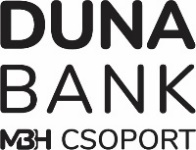 Bank tölti ki:Bank tölti ki:beérkezés időpontja:iktatószám:ügyintéző:megjegyzés:KÉRELEMADÓ-VISSZATÉRÍTÉSI TÁMOGATÁS IGÉNYBEVÉTELÉHEZ(302/2023. (VII.11.) Korm. rend. alapján)A hiteligénylés típusa, céljaHitelcél szerint: Hitelcél szerint: Hitelcél szerint: új egylakásos lakóépület építése / vásárlásahasznált lakás vásárlása és bővítése használt lakás vásárlása és korszerűsítésehasznált lakás vásárlása és bővítése és korszerűsítésemeglévő használt lakás bővítése meglévő használt lakás korszerűsítésemeglévő használt lakás bővítése és korszerűsítéseHitelcél szerinti település:Hitelcél szerinti település:Hitelcél szerinti település:Hitelcél szerinti település:megnevezése:település a Korm.rendelet szerinti településlistán szerepel: (Bank tölti ki!)igennem Az Igénylők adataiIgénylő 1.Igénylő 1.Igénylő 2.Igénylő 2.Családnév:Családnév:Utónév:Utónév:Születési név:Születési név:Anyja születési neve:Anyja születési neve:Születési idő:Születési idő:Születési hely:Születési hely:Családi állapot:Családi állapot:Állampolgárság illetve hontalan minőség:Állampolgárság illetve hontalan minőség:Személy azonosító igazolvány típusa, száma:Személy azonosító igazolvány típusa, száma:Lakcímet igazoló hatósági ig. száma:Lakcímet igazoló hatósági ig. száma:Adóazonosító jel:Adóazonosító jel:Személyi azonosító szám:Személyi azonosító szám:Állandó lakcím:Állandó lakcím:Levelezési cím:Levelezési cím:Telefonszám:Telefonszám:Az adó-visszatérítési támogatás célja3.1.Adó-visszatérítési támogatás új lakás vagy egylakásos lakóépület építéséhez és építési telek vételáráhozigennem3.1.Adó-visszatérítési támogatás új lakás vagy egylakásos lakóépület építéséhez és építési telek vételáráhozaz igényelt adó-visszatérítési támogatás összege: (maximum 5 000 000 Ft)Ft3.2.Adó-visszatérítési támogatás új lakás vagy egylakásos lakóépület vásárlásához, építtetéséhez igennem3.2.Adó-visszatérítési támogatás új lakás vagy egylakásos lakóépület vásárlásához, építtetéséhez az igényelt adó-visszatérítési támogatás összege: (maximum 5 000 000 Ft)Ft3.3.Adó-visszatérítési támogatás használt lakás vásárlásához és kapcsolódó korszerűsítési/bővítési munkákhozigennem3.3.Adó-visszatérítési támogatás használt lakás vásárlásához és kapcsolódó korszerűsítési/bővítési munkákhozaz igényelt adó-visszatérítési támogatás összege: maximum 5 000 000 Ft)FtA támogatással érintett ingatlan adataia támogatással érintett ingatlan címe: a támogatással érintett ingatlan címe: az ingatlan helyrajzi száma: az ingatlan helyrajzi száma: az ingatlan hasznos alapterülete:az ingatlan hasznos alapterülete:                                                                                                          m²                                                                                                          m²                                                                                                          m²az ingatlan komfortfokozata:az ingatlan komfortfokozata:összkomfortoskomfortoskomfort nélküliösszkomfortoskomfortoskomfort nélküliösszkomfortoskomfortoskomfort nélküliaz ingatlan típusa: az ingatlan típusa: lakásegylakásos lakóépületlakásegylakásos lakóépületlakásegylakásos lakóépületaz ingatlan rendelkezik lakásbiztosítással:az ingatlan rendelkezik lakásbiztosítással:IGENNEMHa igen, melyik biztosítónállakás vásárlása esetében az adásvételi szerződés aláírásának dátuma:lakás vásárlása esetében az adásvételi szerződés aláírásának dátuma:az ingatlanon van haszonélvezet: az ingatlanon van haszonélvezet: IGENNEMIGENNEMIGENNEMamennyiben igen,bejegyzés dátuma:amennyiben igen,bejegyzés jogcíme:Az ingatlan célú beruházás forrásösszetételeÚj lakás építése eseténnettóÁFAbruttóépítési telek vételáraFtFtFttelekár nélküli építési költségFtFtFtaz ingatlan teljes építési költsége FtFtFtÚj lakás vásárlás eseténnettóÁFAbruttóingatlan adásvételi szerződés szerinti vételáraFtFtFtBővítéssel, korszerűsítéssel egybekötött használt lakás vásárlása eseténnettóÁFAbruttóingatlan adásvételi szerződés szerinti vételáraFtFtFtkorszerűsítési és/vagy bővítési munkálatok költségeFtFtFtaz ingatlan teljes költsége FtFtFtMeglévő használt lakás bővítése, korszerűsítése esetén nettóÁFAbruttókorszerűsítési és/vagy bővítési munkálatok költségeFtFtFtaz ingatlan teljes költsége FtFtFtForrásösszetétel részletezése:Forrásösszetétel részletezése:Forrásösszetétel részletezése:elkészült munka értéke:Ftsaját erő, készpénz:Fthelyszínen tárolt, még be nem épített anyag:Ftmunkáltatói kölcsön/támogatás:Ftönkormányzati kölcsön/támogatás:Ftlakástakarék-pénztári megtakarítás: Ftlakástakarék-pénztári kölcsön: Ftmozgáskorlátozottak támogatása:Ftcsaládi otthonteremtési kedvezmény:Ftmegelőlegezett családi otthonteremtési kedvezmény:Ftadó-visszatérítési támogatás:FtMBH DUNA BANK Zrt -től igényelt lakáscélú kölcsön: Ftegyéb hitelintézettől igényelt lakáscélú kölcsön: Hitelintézet megnevezése: ………………………………………Ftegyéb forrás 1.   megnevezése:…………………………..Ftegyéb forrás 2.   megnevezése:…………………………..FtMindösszesen: FtÚj lakás építése, építtetése eseténÚj lakás építése, építtetése eseténKészültségi fok mértéke (a kérelem benyújtásának időpontjában):%Értelmező rendelkezésekNyilatkozatok Adó-visszaigénylési támogatás igényléséhez (302/2023. (VII. 11.) Korm. rendelet szerint)Nyilatkozat-tevő:NyilatkozatVálasz*Válasz*igénylő 1:a Kistelepüléseken nyújtható otthonteremtési támogatásokról 302/2023. (VII. 11.) Kormányrendelet 15.§ -ának megfelelve, büntetlen előéletűnek minősülök.□ igen□ nemigénylő 1:Büntetőjogi felelősségemet a Korm. rend. az 1. melléklet szerinti bűncselekmény elkövetése miatt bíróság nem állapította meg, vagy büntetőjogi felelősségemet a bíróság a Korm. rend. 1. melléklet szerinti bűncselekmény elkövetése miatt megállapította, de a családi otthonteremtési kedvezmény igénylésének időpontjában e bűncselekmények vonatkozásában a büntetett előélethez fűződő hátrányos jogkövetkezmények alól már mentesültem.□ igen□ nemigénylő 2:a Kistelepüléseken nyújtható otthonteremtési támogatásokról 302/2023. (VII. 11.) Kormányrendelet 15.§ -ának megfelelve, büntetlen előéletűnek minősülök.□ igen□ nemigénylő 2:Büntetőjogi felelősségemet a Korm. rend. az 1. melléklet szerinti bűncselekmény elkövetése miatt bíróság nem állapította meg, vagy büntetőjogi felelősségemet a bíróság a Korm. rend. 1. melléklet szerinti bűncselekmény elkövetése miatt megállapította, de a családi otthonteremtési kedvezmény igénylésének időpontjában e bűncselekmények vonatkozásában a büntetett előélethez fűződő hátrányos jogkövetkezmények alól már mentesültem.□ igen□ nemNyilatkozat-tevő:NyilatkozatVálasz*Válasz*igénylő 2:nincs az állami adóhatóságnál nyilvántartott, az adóigazgatási eljárás részletszabályairól szóló 465/2017. (XII. 28.) Korm. rendelet szerint megállapított, ötezer forintot meghaladó összegű köztartozása□ igen□ nemIgénylő 1.:igennemIgénylő 2.:igennemIgénylő 1.:igennemIgénylő 2.:igennemIgénylő 1.:igennemIgénylő 2.:igennemNyilatkozat-tevőNyilatkozatVálasz*Válasz*igénylő 1:a családi otthonteremtési kedvezmény iránti kérelem benyújtását megelőző 5 éven belül a 302/2023. (VII. 11.) Korm. rendelet a kistelepüléseken nyújtható otthonteremtési támogatásokról szóló vagy az egyéb lakáscélú állami támogatásokról szóló jogszabályok szerint igénybe vett, vissza nem térítendő lakáscélú állami támogatás vagy ezt megelőlegező kölcsön visszafizetésére a járási hivatal, a kormányhivatal, a Kincstár vagy az állami adóhatóság végleges döntésével, vagy a bíróság jogerős határozatával nem kötelezett.□ igen □ nem igénylő 2:a családi otthonteremtési kedvezmény iránti kérelem benyújtását megelőző 5 éven belül a 302/2023. (VII. 11.) Korm. rendelet a kistelepüléseken nyújtható otthonteremtési támogatásokról szóló vagy az egyéb lakáscélú állami támogatásokról szóló jogszabályok szerint igénybe vett, vissza nem térítendő lakáscélú állami támogatás vagy ezt megelőlegező kölcsön visszafizetésére a járási hivatal, a kormányhivatal, a Kincstár vagy az állami adóhatóság végleges döntésével, vagy a bíróság jogerős határozatával nem kötelezett.□ igen □ nem Igénylő 1.:igennemIgénylő 2.:igennemIgénylő 1.:igennemIgénylő 2.:igennemigénylő 1:□ igen□ nemOktatási intézmény neveigénylő 1:□ igen□ nemOktatási intézmény címeigénylő 1:□ igen□ nemTanulmányok megkezdésének időpontjaTanulmányok megkezdésének időpontjaigénylő 1:□ igen□ nemTanulmányok befejezésének várható időpontjaTanulmányok befejezésének várható időpontjaigénylő 2:□ igen□ nemOktatási intézmény neveOktatási intézmény neveigénylő 2:□ igen□ nemOktatási intézmény címeOktatási intézmény címeigénylő 2:□ igen□ nemTanulmányok megkezdésének időpontjaTanulmányok megkezdésének időpontjaigénylő 2:□ igen□ nemTanulmányok befejezésének várható időpontjaTanulmányok befejezésének várható időpontjaHozzájárulás megadására irányuló nyilatkozatok adó-visszatérítési támogatás igényléséhez (302/2023. (VII. 11.) Korm. rendelet szerint)Tudomásul vételi nyilatkozatok adó-visszatérítési támogatás igényléséhez (302/2023. (VII. 11.) Korm. rendelet szerint)……………………………………………….……………….…………………………………igénylőigénylővel együttköltöző házastárs/élettársúgyis, mint kiskorú gyermeke(i)m törvényes képviselőjeúgyis, mint kiskorú gyermeke(i)m törvényes képviselője(aláírás)(aláírás)Tanú 1.:Tanú 2.:név: név: lakóhely:* lakóhely:* törzsszám:**törzsszám:**aláírás:aláírás:Adó-visszatérítési támogatás igénybevételéhez szükséges dokumentumok (302/2023. (VII. 11.) Korm. rendelet szerint)Bank tölti ki!Benyújtása megtörténtBank tölti ki!Benyújtása megtörténtIgénylő1Igénylő2Személyazonosság és az életkor igazolásához személyazonosító igazolvány vagy érvényes úti okmány bemutatásaBejelentett lakóhelyet, lakcímet igazoló hatósági igazolvány bemutatása valamennyi együttköltöző vonatkozásábanAdóazonosító jelet tartalmazó adóigazolvány, ideiglenes adóigazolvány vagy az adóazonosító jel igazolására szolgáló hatósági bizonyítvány bemutatásaÁllampolgárság igazolása (személyi igazolvány vagy születési anyakönyvi kivonat, útlevél bemutatásával)30 napnál nem régebbi NAV igazolás a köztartozás mentességről (mindkét támogatott személy részéről), vagy teljes bizonyító erejű nyilatkozat 30 napnál nem régebbi igazolás a legalább 2 éve folyamatosan fennálló társadalom-biztosítási jogviszony fennállásáról (házas- és élettársak esetén elegendő csak az egyik fél részéről bemutatni), az igazolást az illetékes egészségbiztosítási pénztári feladatokat ellátó fővárosi és megyei kormányhivatal – a biztosított kérelmére 3 munkanapon belül – állítja kiHázastársak, fiatal házaspár vagy élettársak esetén legalább az egyik fél - a kérelem benyújtásának időpontjában kereső tevékenysége alapján valamely másik állam vagy nemzetközi szerződéssel létrejött nemzetközi szervezet társadalombiztosítási rendszerének hatálya alatt áll és ezt az illetékes külföldi hatóság vagy nemzetközi szervezet által kiállított igazolással (hiteles fordítással) igazolja, valamint teljes bizonyító erejű magánokiratba foglaltan vállalja, hogy a támogatási szerződés megkötését követő 180 napon belül a Tbj. 6. §-a szerinti biztosítottá válik.Büntetlen előélet igazolása 90 napnál nem régebbi erkölcsi bizonyítvánnyal, valamint nyilatkozat, amelyben hozzájárul, hogy az erkölcsi bizonyítványban lévő személyes adatait a támogatásra való jogosultság megállapítása céljából és időtartamára a Bank kezelje vagy teljes bizonyító erejű nyilatkozat jelen kérelemben foglaltak szerintA házasság fennállását igazoló házassági anyakönyvi kivonat (házastársaknál) vagy teljes bizonyító erejű nyilatkozatÉlettársi viszony igazolása teljes bizonyító erejű magánokiratba foglalt nyilatkozattal, amennyiben nincs erről anyakönyvi kivonat (mióta élnek együtt, közös háztartásban) vagy teljes bizonyító erejű nyilatkozatÉpítési telek vásárlása eseténÉpítési telek vásárlása eseténÉpítési telek vásárlása eseténÉpítési telek vásárlása eseténAdásvételi szerződés (nettó érték + ÁFA bontásban) földhivatal által érkeztetett eredeti példánya Támogatással érintett ingatlan 30 napnál nem régebbi nem hiteles tulajdoni lap másolat (legalább széljegyes tulajdonjoggal)Eladó által kiállított általános forgalmi adót (ÁFA) tartalmazó számlaÉpítkezés/bővítés/korszerűsítés esetén Építkezés/bővítés/korszerűsítés esetén Építkezés/bővítés/korszerűsítés esetén Építkezés/bővítés/korszerűsítés esetén 2008.07.01-jén, vagy azt követően kiadott jogerős építési engedély (ha van, jogutódlási engedély), és hitelesített kivitelezési tervdokumentáció, helyszínrajz/térképmásolat, vagy az építésügyi hatóság által kiállított igazolás arról, hogy az egyszerű bejelentéshez kötött építési tevékenység bejelentése megtörtént vagy 2019.10.24-e után tett bejelentés esetén az építésügyi hatósági engedélyezési eljárást támogató elektronikus dokumentációs rendszer által előállított visszaigazolásBank tölti ki!Benyújtása megtörténtBank tölti ki!Benyújtása megtörténtaz egyszerű bejelentéshez kötött építési tevékenység igazolásához:a lakóépület építésének egyszerű bejelentéséről szóló 155/2016. (VI.13.) Korm. rendelet szerinti az építésügyi hatósági engedélyezési eljárást támogató elektronikus dokumentációs rendszer által előállított visszaigazolással, vagy 2019. október 24. előtt tett bejelentés esetén az elektronikus építési napló üzemeltetője által előállított, a készenlétbe helyezett elektronikus építési napló adatait feltüntető visszaigazolásaz építésügyi hatósági engedélyezési eljárást támogató elektronikus dokumentációs rendszerbe vagy az építész tervező által az egyszerű bejelentés mellékleteként az elektronikus építési naplóba feltöltött, legalább a 155/2016. (VI.13.) Korm. rendelet 1.sz. melléklete szerinti munkarészekből álló egyszerű bejelentési dokumentáció, ésaz igénylőnek a bejelentés megtörténtét követő 15 nap elteltével tett nyilatkozata, mely szerint az építési tevékenységet megkezdheti és a bank részére benyújtott dokumentumok megegyeznek az építésügyi hatósági engedélyezési eljárást támogató elektronikus dokumentációs rendszerbe, illetve az elektronikus építési naplóba feltöltött dokumentumokkalTámogatással érintett ingatlan 30 napnál nem régebbi nem hiteles tulajdoni lap másolat (legalább széljegyes tulajdonjoggal)Családi ház, sorház, ikerház esetén 30 napnál nem régebbi földhivatali térképmásolatA támogatással érintett ingatlan alaprajza, a Bank által támasztott feltételeknek megfelelően benyújtvaÉpítési költségvetés eredetivel megegyező másolata a bekerülési költségekről (ÁFA-s)Amennyiben van, az egyes munkafolyamatokra kötött vállalkozói szerződések eredetivel megegyező másolata (pl. kőműves munkák, gépészeti munkák, festés-mázolás, villanyszerelés, hideg-meleg burkolás, stb.) Ügyvéd által ellenjegyzett ráépítési megállapodás (tetőtér beépítés, emeletráépítés, bővítés estén)Építőközösség tagjaként az építőközösségi szerződés eredeti példányaÉpülő, de használatbavételi engedéllyel vagy használatbavétel tudomásulvételével nem rendelkező lakás tulajdonjogának megszerzése és továbbépítése esetén a vételár 70%-a erejéig az előző építtető nevére, - vagy amennyiben az előző építtető gazdálkodó szervezet – a gazdálkodó szervezet által a teljes vételárról kiállított számlákEgyéb okmányok, dokumentumokEgyéb okmányok, dokumentumokEgyéb okmányok, dokumentumokEgyéb okmányok, dokumentumokNem magyar állampolgár támogatott személy esetén regisztrációs igazolás, érvényes tartózkodási kártya vagy állandó tartózkodási kártya (a három hónapot meghaladó tartózkodás jog igazolására a szabad mozgás és tartózkodás jogával rendelkező személyek beutazásáról és tartózkodásáról szóló törvény alapján)Bevándorlási engedély a bevándorolt jogállás igazolásáraLetelepedési engedély, ideiglenes letelepedési engedély, nemzeti letelepedési engedély, EK letelepedési engedély a letelepedési jogállás igazolásáraHontalan jogállás igazolás a hontalankénti elismerésről szóló határozattal, vagy a jogállást igazoló hatósági igazolással